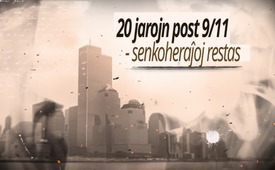 20 jarojn post 9/11 - senkoheraĵoj restas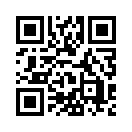 Antaŭ nelonge ni rememoris por la 20a fojo la tragikajn eventojn de la 11a de septembro 2001. Tiutage la ĝemelaj turoj kaj la konstruaĵo 7 (WTC 7) de la World Trade Center en Novjorko kolapsis kaj miloj da homoj mortis. Pro tiuj supozataj teroristaj atakoj, Usono faras la tiel nomatan "Militon kontraŭ teroro".Antaŭ nelonge ni rememoris por la 20a fojo la tragikajn eventojn de la 11a de septembro 2001. Tiutage falegis la ĝemelaj turoj kaj ankaŭ la konstruaĵo 7 (WTC 7) de la World Trade Center en Novjorko kaj miloj da homoj pereis.
Pro tiuj supozataj teroristaj atakoj, de 20 jaroj Usono faras la tiel nomatan "Militon kontraŭ teroro" Milito sen videbla fino kaj kun katastrofaj efikoj. 
Milionoj da homoj mortis kaj okazis neimageblaj detruoj en la landoj atakitaj kaj daŭre atakataj kiel militaj celoj de usonaj interesoj. La kialo de tiu milito estis la atakoj kontraŭ la World-Trade-Center en Novjorko la 11an de septembro 2001. Tamen tiuj atakoj ankoraŭ ne estas konfirmitaj. La 9-11-Komisiona-Raporto - la oficiala versio de la usona registaro –ekigis fortajn protestojn de ĉeestintoj kaj spertuloj. Ĉu tiu evento sufiĉas kiel preteksto por senfina milito?
Ĝis nun ne estis definitiva klarigo pri la eventoj de la 11a de septembro. Dum la pasintaj 20 jaroj, inĝenieroj kaj esploristoj de la tuta mondo refutis la raportojn de la usona registaro. Sed iliaj solidaj esplorrezultoj ankoraŭ ne estas akceptitaj, ili estas forpuŝitaj kiel konspiraj teorioj. La fakto, ke ankaŭ WTC 7 tute falegis tiun tagon, estas konstante balaita sub la tapiŝon.
La fama svisa historiisto kaj pacesploristo, Daniele Ganser, estas unu el la sciencistoj, kiuj enketis pri la oficiala deklaro de la usona registaro pri la eventoj de la 11a de septembro. 
De jaroj li publike parolas pri siaj esploraj rezultoj. Li vigle lumigas kaj refutas la senkoheraĵojn kaj memkontraŭaĵojn publikigitajn de la usona registaro rilate al la falego de WTC 7.
Sekve, por la ĵusa datreveno, ni ŝatus rekomendi, ke vi aŭskultu la paroladon de Daniele Ganser de la 11a de septembro 2019, tial ke ne daŭros ankoraŭ 20 jarojn ĝis kiam lumo brilos sur la mallumon ĉirkaŭ la 11a de septembro.

Por pli profunda kompreno de la temo, spektu ankaŭ niajn aliajn elsendojn pri la 11a de septembro. Vi trovos ilin sub la hashtag  # "9/11". Diskonigu ĝin al konatuloj, kaj ankaŭ al parencoj kaj amikoj viaj.de Ihv/JuElfmFontoj:https://www.danieleganser.ch/videos/dr-daniele-ganser-wtc7-was-destroyed-by-controlled-demolition-zuerich-11-september-2019/Ankaŭ tio povus interesi vin:---Kla.TV – Novaĵoj alternativaj ... liberaj – sendependaj – necenzuritaj ...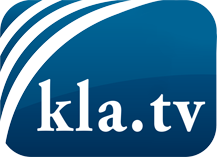 Tio kion la amaskomunikiloj devus ne kaŝi ...Tio pri kio oni aŭdas malmulte, de la popolo por la popolo...Regulaj informoj ĉe www.kla.tv/eoIndas resti ĉe ni!Senpaga abono al nia retpoŝta informilo ĉi tie: www.kla.tv/abo-enSekureca Avizo:Kontraŭaj voĉoj bedaŭrinde estas pli kaj pli cenzuritaj kaj subpremitaj. Tiom longe kiom ni ne orientiĝas laŭ la interesoj kaj ideologioj de la gazetara sistemo, ni ĉiam sciu, ke troviĝos pretekstoj por bloki aŭ forigi Kla.TV.Do enretiĝu ekstere de interreto hodiaŭ! Klaku ĉi tie: www.kla.tv/vernetzung&lang=eoLicenco:    Licence Creative Commons kun atribuo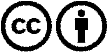 Oni rajtas distribui kaj uzi nian materialon kun atribuo! Tamen la materialo ne povas esti uzata ekster kunteksto. Sed por institucioj financitaj per la aŭdvida imposto, ĉi tio estas permesita nur kun nia interkonsento. Malobservoj povas kaŭzi procesigon.